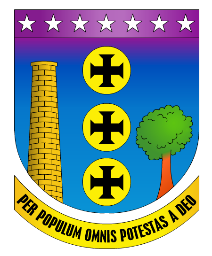 PREFEITURA MUNICIPAL DE CONTAGEMÓRGÃO MUNICIPAL : SMDSPREFEITURA MUNICIPAL DE CONTAGEMÓRGÃO MUNICIPAL : SMDSPREFEITURA MUNICIPAL DE CONTAGEMÓRGÃO MUNICIPAL : SMDSPREFEITURA MUNICIPAL DE CONTAGEMÓRGÃO MUNICIPAL : SMDSPREFEITURA MUNICIPAL DE CONTAGEMÓRGÃO MUNICIPAL : SMDSPREFEITURA MUNICIPAL DE CONTAGEMÓRGÃO MUNICIPAL : SMDSPREFEITURA MUNICIPAL DE CONTAGEMÓRGÃO MUNICIPAL : SMDSPREFEITURA MUNICIPAL DE CONTAGEMÓRGÃO MUNICIPAL : SMDSDATA:24/01/2020DATA:24/01/2020DATA:24/01/2020PARECER TÉCNICO DECRETO Nº 30/2017PARECER TÉCNICO DECRETO Nº 30/2017PARECER TÉCNICO DECRETO Nº 30/2017PARECER TÉCNICO DECRETO Nº 30/2017PARECER TÉCNICO DECRETO Nº 30/2017PARECER TÉCNICO DECRETO Nº 30/2017PARECER TÉCNICO DECRETO Nº 30/2017PARECER TÉCNICO DECRETO Nº 30/2017DATA:24/01/2020DATA:24/01/2020DATA:24/01/2020PROCESSO:PRESTAÇÃO DE CONTASPRESTAÇÃO DE CONTASPRESTAÇÃO DE CONTASPARCELA/Nº:PARCELA/Nº:4ª e 5ª4ª e 5ª4ª e 5ª4ª e 5ª( X) PARCIAL/ANUAL( X) PARCIAL/ANUALPROCESSO:PRESTAÇÃO DE CONTASPRESTAÇÃO DE CONTASPRESTAÇÃO DE CONTASPARCELA/Nº:PARCELA/Nº:4ª e 5ª4ª e 5ª4ª e 5ª4ª e 5ª(   ) FINAL(   ) FINALPARCERIA Nº:TERMO DE FOMENTO 010/2019TERMO DE FOMENTO 010/2019TERMO DE FOMENTO 010/2019TERMO DE FOMENTO 010/2019TERMO DE FOMENTO 010/2019TERMO DE FOMENTO 010/2019TERMO DE FOMENTO 010/2019TERMO DE FOMENTO 010/2019TERMO DE FOMENTO 010/2019TERMO DE FOMENTO 010/2019TERMO DE FOMENTO 010/2019PARCEIRO:Associação dos Moradores do Bairro Bela Vista-ASCOBEVAssociação dos Moradores do Bairro Bela Vista-ASCOBEVAssociação dos Moradores do Bairro Bela Vista-ASCOBEVAssociação dos Moradores do Bairro Bela Vista-ASCOBEVAssociação dos Moradores do Bairro Bela Vista-ASCOBEVAssociação dos Moradores do Bairro Bela Vista-ASCOBEVAssociação dos Moradores do Bairro Bela Vista-ASCOBEVAssociação dos Moradores do Bairro Bela Vista-ASCOBEVAssociação dos Moradores do Bairro Bela Vista-ASCOBEVAssociação dos Moradores do Bairro Bela Vista-ASCOBEVAssociação dos Moradores do Bairro Bela Vista-ASCOBEVCNPJ:18.261.586/0001-0318.261.586/0001-0318.261.586/0001-0318.261.586/0001-03PERÍODO:PERÍODO:01/10/2019ÀÀÀ30/11/2019VALOR TOTAL CELEBRADO:R$ 673.913,88 (seiscentos e setenta e três mil, novecentos e treze reais e oitenta e oito centavos)R$ 673.913,88 (seiscentos e setenta e três mil, novecentos e treze reais e oitenta e oito centavos)R$ 673.913,88 (seiscentos e setenta e três mil, novecentos e treze reais e oitenta e oito centavos)R$ 673.913,88 (seiscentos e setenta e três mil, novecentos e treze reais e oitenta e oito centavos)R$ 673.913,88 (seiscentos e setenta e três mil, novecentos e treze reais e oitenta e oito centavos)R$ 673.913,88 (seiscentos e setenta e três mil, novecentos e treze reais e oitenta e oito centavos)R$ 673.913,88 (seiscentos e setenta e três mil, novecentos e treze reais e oitenta e oito centavos)R$ 673.913,88 (seiscentos e setenta e três mil, novecentos e treze reais e oitenta e oito centavos)R$ 673.913,88 (seiscentos e setenta e três mil, novecentos e treze reais e oitenta e oito centavos)R$ 673.913,88 (seiscentos e setenta e três mil, novecentos e treze reais e oitenta e oito centavos)R$ 673.913,88 (seiscentos e setenta e três mil, novecentos e treze reais e oitenta e oito centavos)ANÁLISE TÉCNICA - Conclusão descrevendo se o objeto proposto no Plano de Trabalho foi atingido em sua totalidade, bem como acerca da correta aplicação dos recursosANÁLISE TÉCNICA - Conclusão descrevendo se o objeto proposto no Plano de Trabalho foi atingido em sua totalidade, bem como acerca da correta aplicação dos recursosANÁLISE TÉCNICA - Conclusão descrevendo se o objeto proposto no Plano de Trabalho foi atingido em sua totalidade, bem como acerca da correta aplicação dos recursosANÁLISE TÉCNICA - Conclusão descrevendo se o objeto proposto no Plano de Trabalho foi atingido em sua totalidade, bem como acerca da correta aplicação dos recursosANÁLISE TÉCNICA - Conclusão descrevendo se o objeto proposto no Plano de Trabalho foi atingido em sua totalidade, bem como acerca da correta aplicação dos recursosANÁLISE TÉCNICA - Conclusão descrevendo se o objeto proposto no Plano de Trabalho foi atingido em sua totalidade, bem como acerca da correta aplicação dos recursosANÁLISE TÉCNICA - Conclusão descrevendo se o objeto proposto no Plano de Trabalho foi atingido em sua totalidade, bem como acerca da correta aplicação dos recursosANÁLISE TÉCNICA - Conclusão descrevendo se o objeto proposto no Plano de Trabalho foi atingido em sua totalidade, bem como acerca da correta aplicação dos recursosANÁLISE TÉCNICA - Conclusão descrevendo se o objeto proposto no Plano de Trabalho foi atingido em sua totalidade, bem como acerca da correta aplicação dos recursosANÁLISE TÉCNICA - Conclusão descrevendo se o objeto proposto no Plano de Trabalho foi atingido em sua totalidade, bem como acerca da correta aplicação dos recursosANÁLISE TÉCNICA - Conclusão descrevendo se o objeto proposto no Plano de Trabalho foi atingido em sua totalidade, bem como acerca da correta aplicação dos recursosANÁLISE TÉCNICA - Conclusão descrevendo se o objeto proposto no Plano de Trabalho foi atingido em sua totalidade, bem como acerca da correta aplicação dos recursosEm análise documentos apresentados á este Gestor, foi observado que 03 Metas (  Palestras sobre como elaborar um bom curriculum, Atividades que visam a promoção de marketing pessoa e Orientação de como promover a retirada de documentos pessoais) não estão sendo cumpridas, sendo a OSC parceira cobrada ( e.mail anexo) em relação á este assunto. As demais metas estão sendo cumpridas conforme planejamento, bem como as devidas prestações sobre a correta aplicação dos recursos recebido.Em análise documentos apresentados á este Gestor, foi observado que 03 Metas (  Palestras sobre como elaborar um bom curriculum, Atividades que visam a promoção de marketing pessoa e Orientação de como promover a retirada de documentos pessoais) não estão sendo cumpridas, sendo a OSC parceira cobrada ( e.mail anexo) em relação á este assunto. As demais metas estão sendo cumpridas conforme planejamento, bem como as devidas prestações sobre a correta aplicação dos recursos recebido.Em análise documentos apresentados á este Gestor, foi observado que 03 Metas (  Palestras sobre como elaborar um bom curriculum, Atividades que visam a promoção de marketing pessoa e Orientação de como promover a retirada de documentos pessoais) não estão sendo cumpridas, sendo a OSC parceira cobrada ( e.mail anexo) em relação á este assunto. As demais metas estão sendo cumpridas conforme planejamento, bem como as devidas prestações sobre a correta aplicação dos recursos recebido.Em análise documentos apresentados á este Gestor, foi observado que 03 Metas (  Palestras sobre como elaborar um bom curriculum, Atividades que visam a promoção de marketing pessoa e Orientação de como promover a retirada de documentos pessoais) não estão sendo cumpridas, sendo a OSC parceira cobrada ( e.mail anexo) em relação á este assunto. As demais metas estão sendo cumpridas conforme planejamento, bem como as devidas prestações sobre a correta aplicação dos recursos recebido.Em análise documentos apresentados á este Gestor, foi observado que 03 Metas (  Palestras sobre como elaborar um bom curriculum, Atividades que visam a promoção de marketing pessoa e Orientação de como promover a retirada de documentos pessoais) não estão sendo cumpridas, sendo a OSC parceira cobrada ( e.mail anexo) em relação á este assunto. As demais metas estão sendo cumpridas conforme planejamento, bem como as devidas prestações sobre a correta aplicação dos recursos recebido.Em análise documentos apresentados á este Gestor, foi observado que 03 Metas (  Palestras sobre como elaborar um bom curriculum, Atividades que visam a promoção de marketing pessoa e Orientação de como promover a retirada de documentos pessoais) não estão sendo cumpridas, sendo a OSC parceira cobrada ( e.mail anexo) em relação á este assunto. As demais metas estão sendo cumpridas conforme planejamento, bem como as devidas prestações sobre a correta aplicação dos recursos recebido.Em análise documentos apresentados á este Gestor, foi observado que 03 Metas (  Palestras sobre como elaborar um bom curriculum, Atividades que visam a promoção de marketing pessoa e Orientação de como promover a retirada de documentos pessoais) não estão sendo cumpridas, sendo a OSC parceira cobrada ( e.mail anexo) em relação á este assunto. As demais metas estão sendo cumpridas conforme planejamento, bem como as devidas prestações sobre a correta aplicação dos recursos recebido.Em análise documentos apresentados á este Gestor, foi observado que 03 Metas (  Palestras sobre como elaborar um bom curriculum, Atividades que visam a promoção de marketing pessoa e Orientação de como promover a retirada de documentos pessoais) não estão sendo cumpridas, sendo a OSC parceira cobrada ( e.mail anexo) em relação á este assunto. As demais metas estão sendo cumpridas conforme planejamento, bem como as devidas prestações sobre a correta aplicação dos recursos recebido.Em análise documentos apresentados á este Gestor, foi observado que 03 Metas (  Palestras sobre como elaborar um bom curriculum, Atividades que visam a promoção de marketing pessoa e Orientação de como promover a retirada de documentos pessoais) não estão sendo cumpridas, sendo a OSC parceira cobrada ( e.mail anexo) em relação á este assunto. As demais metas estão sendo cumpridas conforme planejamento, bem como as devidas prestações sobre a correta aplicação dos recursos recebido.Em análise documentos apresentados á este Gestor, foi observado que 03 Metas (  Palestras sobre como elaborar um bom curriculum, Atividades que visam a promoção de marketing pessoa e Orientação de como promover a retirada de documentos pessoais) não estão sendo cumpridas, sendo a OSC parceira cobrada ( e.mail anexo) em relação á este assunto. As demais metas estão sendo cumpridas conforme planejamento, bem como as devidas prestações sobre a correta aplicação dos recursos recebido.Em análise documentos apresentados á este Gestor, foi observado que 03 Metas (  Palestras sobre como elaborar um bom curriculum, Atividades que visam a promoção de marketing pessoa e Orientação de como promover a retirada de documentos pessoais) não estão sendo cumpridas, sendo a OSC parceira cobrada ( e.mail anexo) em relação á este assunto. As demais metas estão sendo cumpridas conforme planejamento, bem como as devidas prestações sobre a correta aplicação dos recursos recebido.Em análise documentos apresentados á este Gestor, foi observado que 03 Metas (  Palestras sobre como elaborar um bom curriculum, Atividades que visam a promoção de marketing pessoa e Orientação de como promover a retirada de documentos pessoais) não estão sendo cumpridas, sendo a OSC parceira cobrada ( e.mail anexo) em relação á este assunto. As demais metas estão sendo cumpridas conforme planejamento, bem como as devidas prestações sobre a correta aplicação dos recursos recebido.SIM(  x  )SIM(  x  )INTEGRALMENTE (   )INTEGRALMENTE (   )SIM(  x  )SIM(  x  )PARCIALMENTE ( X   )PARCIALMENTE ( X   )NÃO (    )NÃO (    )RECOMENDAÇÕESRECOMENDAÇÕESCumprir as metas apontadas relatório acima.Cumprir as metas apontadas relatório acima.Cumprir as metas apontadas relatório acima.Cumprir as metas apontadas relatório acima.Cumprir as metas apontadas relatório acima.Cumprir as metas apontadas relatório acima.Cumprir as metas apontadas relatório acima.Cumprir as metas apontadas relatório acima.NÃO (    )NÃO (    )RECOMENDAÇÕESRECOMENDAÇÕESTÉCNICO RESPONSÁVEL PELA ELABORAÇÃO:TÉCNICO RESPONSÁVEL PELA ELABORAÇÃO:TÉCNICO RESPONSÁVEL PELA ELABORAÇÃO:Wagner Assis RosaWagner Assis RosaWagner Assis RosaWagner Assis RosaWagner Assis RosaWagner Assis RosaWagner Assis RosaWagner Assis RosaWagner Assis RosaDATA DO PARECER:DATA DO PARECER:DATA DO PARECER:24/01/202024/01/202024/01/202024/01/202024/01/202024/01/202024/01/202024/01/202024/01/2020ASSINATURA:ASSINATURA:ASSINATURA:Nº DE MATRÍCULA:Nº DE MATRÍCULA:Nº DE MATRÍCULA:148995-6148995-6148995-6148995-6148995-6148995-6148995-6148995-6148995-6